Meslek Lisesi Öğrencileri Ailelerimizle Buluşuyor  ProjesiMesleki ve Teknik Eğitim Genel Müdürlüğüne bağlı okul ve kurumlarda öğrenim gören öğrencileri kapsamaktadır. Bu proje ile toplumda;Yardımlaşma, kardeşlik, merhamet, vicdan, birlik ve beraberlik duygularının geliştirilmesi suretiyle toplumsal duyarlılığın arttırılması,Mesleki ve Teknik Anadolu Liselerinin tanıtılması.Öğrenci ve öğretmenlerimizin toplumla bütünleştirilmesi hedeflenmektedir.Ayrıca öğrencilerin zamanlarını verimli geçirerek istenmeyen ortamlarda bulunmalarının veya yanlış arkadaşlıklar kurmalarının önlenmesi suretiyle uyuşturucu ve diğer zararlı maddeleri kullanmalarının engellenmesi, şiddete eğilim duyanların kontrol altına alınmasının sağlanması, okula olan aidiyetin, akademik ve sosyal başarılarının artırılması, okul devamsızlıklarının azaltılması ile öğrencilerde yeni ilgi alanları oluşturulması hedeflenmiştir. 	“Meslek Liseleri hayata Değer katıyor…” sloganıyla okulumuzda yer alan 4 alan ile proje yürütülecektir.Hazırlanan eylem planı çerçevesinde Şubat ,Mart ve Nisan ayları boyunca etkinlikler gerçekleştirilecektir.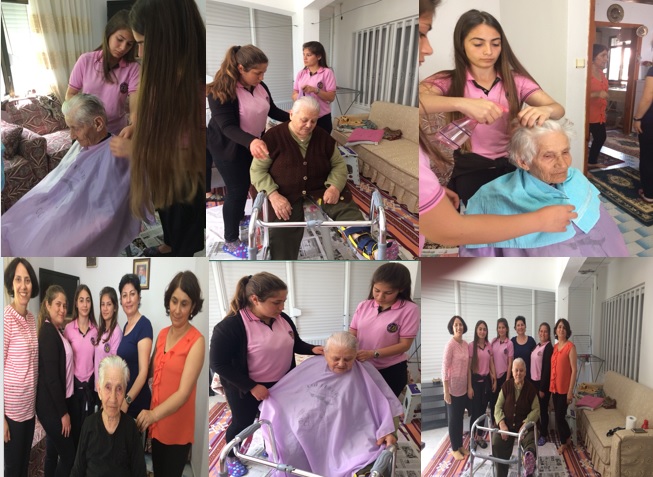 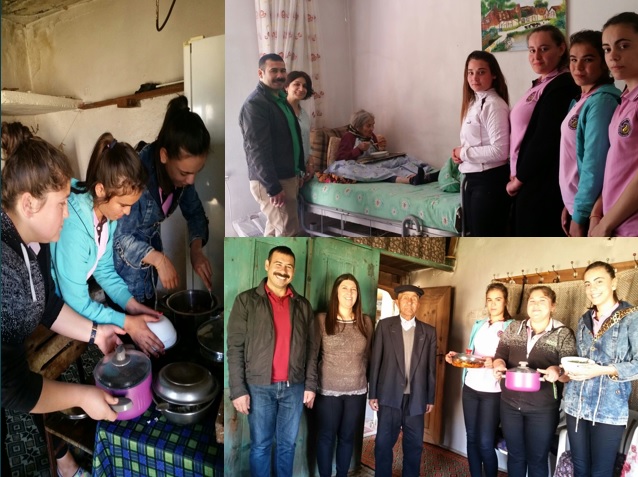 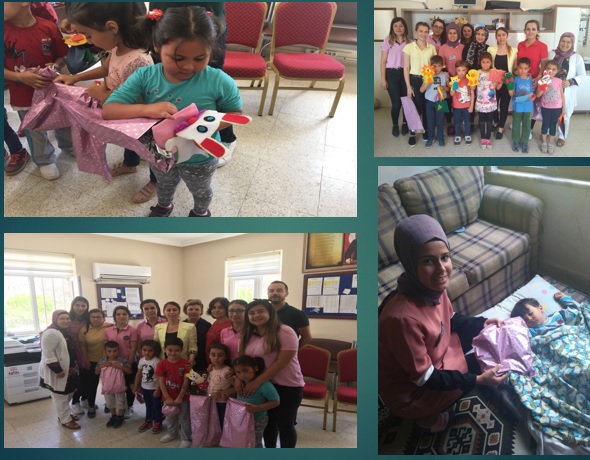 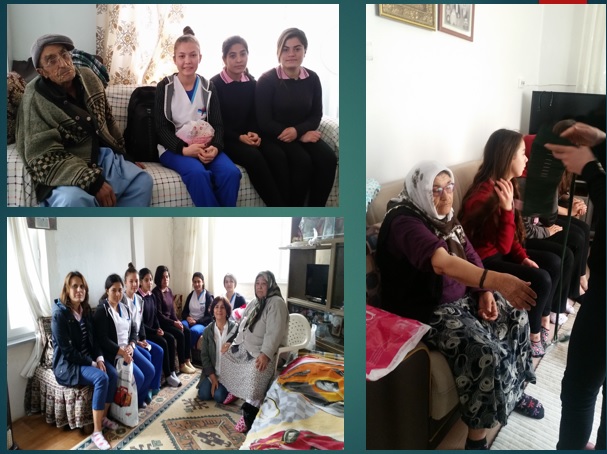 